СУМСЬКА МІСЬКА РАДАVІІ СКЛИКАННЯ LXXXIII СЕСІЯРІШЕННЯРозглянувши звернення ГРОМАДСЬКОЇ ОРГАНІЗАЦІЇ «ЛЮДЕЙ З ІНВАЛІДНІСТЮ «ДОЛЯ» про встановлення орендної плати за користування нежитловими приміщеннями, відповідно до статей 16, 17 Закону України «Про оренду державного та комунального майна», пункту 127 Порядку передачі в оренду державного та комунального майна, затвердженого постановою Кабінету Міністрів України від 03 червня 2020 року № 483 «Деякі питання оренди державного та комунального майна» та пункту 8 Методики розрахунку орендної плати за майно територіальної громади міста Суми та пропорції її розподілу, затвердженої рішенням Сумської міської ради від 01 лютого 2012 року 
№ 1186 – МР (зі змінами), враховуючи пропозиції постійної комісії з питань законності, взаємодії з правоохоронними органами, запобігання та протидії корупції, місцевого самоврядування, регламенту, депутатської діяльності та етики, з питань майна комунальної власності та приватизації Сумської міської ради (протокол від 28 липня 2020 року № 93), керуючись статтею 25, частиною п’ятою статті 60 Закону України «Про місцеве самоврядування в Україні», Сумська міська радаВИРІШИЛА:1. Продовжити дію рішення Сумської міської ради 
від 13 листопада 2019 року № 5951-МР «Про встановлення орендної плати ГРОМАДСЬКІЙ ОРГАНІЗАЦІЇ «ЛЮДЕЙ З ІНВАЛІДНІСТЮ «ДОЛЯ» за користування майном комунальної власності Сумської міської об’єднаної територіальної громади» на 2021 рік.2. Департаменту забезпечення ресурсних платежів Сумської міської ради                       (Клименко Ю.М.) внести відповідні зміни до договору оренди в порядку, встановленому чинним законодавством.3. Організацію виконання цього рішення покласти на першого заступника міського голови Войтенка В.В.Секретар Сумської міської ради                                                                 А.В. БарановВиконавець: Клименко Ю.М.__________________ 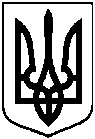 від 21 жовтня 2020 року № 7612-МРм. СумиПро продовження дії рішення Сумської міської ради від 13 листопада 2019 року № 5951-МР «Про встановлення орендної плати ГРОМАДСЬКІЙ ОРГАНІЗАЦІЇ «ЛЮДЕЙ З ІНВАЛІДНІСТЮ «ДОЛЯ» за користування майном комунальної власності Сумської міської об’єднаної територіальної громади» на 2021 рік